In Christ Jesus you are all children of God through faith. Gal 3:26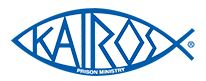 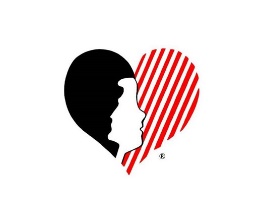 Hello Child of God,How does knowing all God’s children are His image-bearers help you love those who are different from you? Many of you may not have been touched by having someone in your family being incarcerated however it is becoming more common with so many making bad choices which not only affect their lives but those of their families. Their struggles may be different from yours however Jesus calls us to love one another and help each other out. We now have volunteers starting to meet and be ready to help train more of you who are called by God to minister to ladies whose lives have been impacted by a loved one who made a bad choice. So far this year we have been blessed:With good attendance and fellowship for the Kairos Outside Virtual Reunion. Those of you who did not attend were missed and prayed for.With the privilege of Kairos Outside Weekend Observing Leader 1 Lois Hilger being interviewed by a Madison Christian radio station to gain volunteers and guests.With a great first Core Team Meeting for the upcoming KO#6 Weekend that happened this past Saturday. We have been blessed with the ability to meet again Sat. Feb. 11th. [Contact Mary Borckardt at maryborckardt@gmail.com to be on the team.]With Kairos Outside #6 Weekend that is being planned for April 21-23rd with a possible second one to be planned for October. With a regular schedule set up for State Committee meetings that are to be in person and virtual every 4th Sunday at 2pm except for April when many of the committee members will be helping with the KO Weekend. [Contact Carlene Griffith at carlenegrif@gmail.com to find out where or how you can attend.]This is just the start as we hope to have more recruiting and training events this year as well.Now in order for us to continue to thrive this year, we are in dire need of your prayers and volunteers. We ask that you please sincerely pray for:Someone to step up to take over the position of State Treasurer [immediate training available].Someone to step up to fill the vacant position of Secretary and Vice Chair for the Kairos Outside Advisory council so they can function better. [Immediate training available].Someone to step up to fill the vacant position of Donor Coordinator for the Kairos Inside of Taycheedah Advisory Council. [Immediate training available]More volunteers to step up to fill positions on the Kairos Inside of Oshkosh Advisory Council.For more volunteers to join the team for the KO#6 Weekend. The first training will be February 18th at 9AM at Faith United Methodist Church in Neenah.  [Team applications attached]For more women to sign up to be guests for the Kairos Outside Weekend. [Contact Lois Hilger at loishilger419@gmail.com to refer guests.]For staffing issues to be alleviated within the WI correctional institutions in the near future.I strongly encourage you to reach out to me to help with the State Committee. Maryanne Evenson (mmaryannee@new.rr.com or 920-809-7004) to help KO of Eastern WI. Larry Heacock (larryheacock@gmail.com or 920-687-0430) to help KI of Oshkosh.  Or Mary Borckardt (maryborckardt@gmail.com or 214-714-6028) to help KI of Taycheedah. I have also attached the Team training schedule for the KO Weekend, the team application form, Day Angel form and Guest Registration form. If you know of someone else who would like to be on the Weekend team or know of some to be a guest, please share these forms with them. Dire need of an Agape Coordinator, Head Table Server and a female musician.I have also attached the KO Weekend Logo. Please print it out and have everyone you know color them and send back to us at PO Box 221/410 W Franklin St. Appleton, WI 54611. The Weekend is free for our guests and team and is made possible by donations from you all. I have attached Meal Ticket and Room Sponsorship Tickets. Suggested donations for the meal tickets are $10 each. Those will be placed on the tables for meals on the Weekend so our guests will know someone cared enough about them to provide them with a meal. The Room Sponsorship tickets have a suggested donation of $125 each and the tickets are placed on the guests’ doors to let them know someone cared enough to pay for their room. If you decide to help monetary wise or have your church do so, please send to the address above.We thank you so much for your prayers and any help you can give!May the Lord bless you!!